Archivos Complementarios de: Reflexión Crítica sobre la Descampesinización de la Frontera Norte en EcuadorDibujo nº1.-  Vanesa, niña de 12 años de la frontera norte, donde expresa lo vivido con las fumigaciones.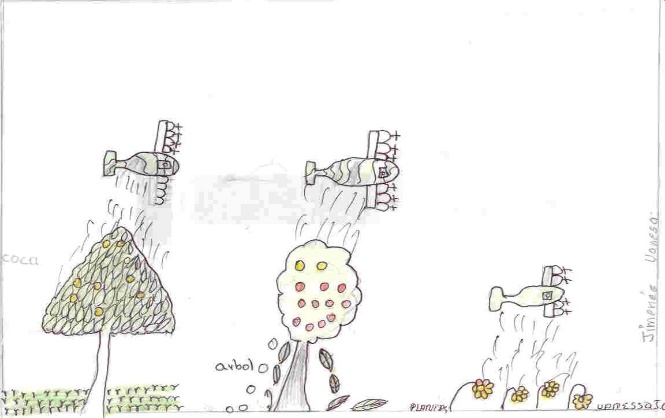                                                                                                                                                   (Dibujo nº1, de Vanesa Jiménez).Dibujo nº2.- Daniel Quiñones, Niño de 14 años de la frontera norte que muestra las consecuencias del bombardeo con glifosato en su comunidad.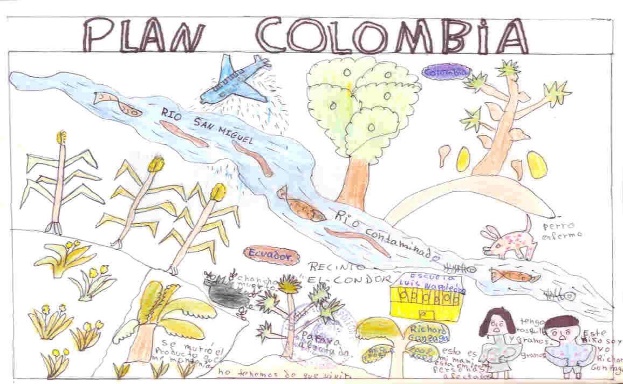                                                                                                                                                                                                         (Dibujo nº2, Daniel Quiñones).     Dibujo nº3.- Fanny, niña de 15 años de la frontera norte, General Farfán, muestra los daños del bombardeo d glifosato que ha dejado a su familia.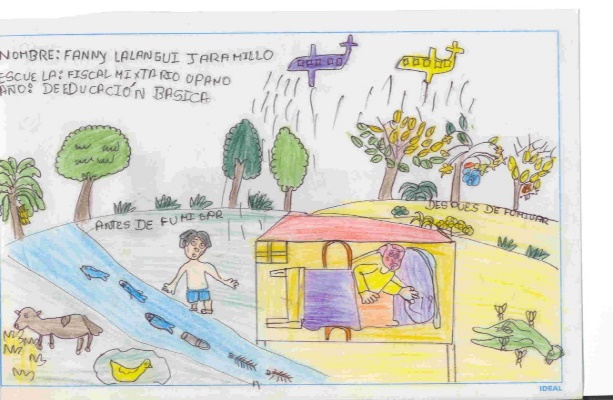                                                                                                                                                                                               (Dibujo nº3, Fanny Lalangui).                                                        